بسمه تعالی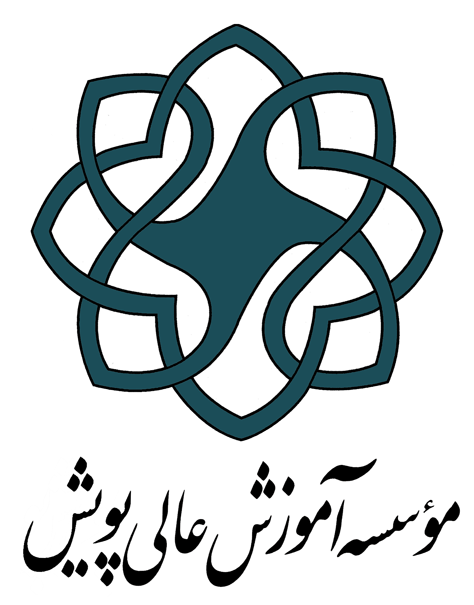 ارزیابی نهائی کارآموزینام و نام خانوادگی دانشجوی کارآموز:                           شماره دانشجویی:رشته تحصیلی:				           مقطع تحصیلی:تاریخ شروع کارآموزی:			           تاریخ خاتمه کارآموزی: نام موسسه آموزش عالی:                                           نام واحد صنفی:نام و امضاء: مدیر گروه	                      نام و امضاء معاونت پژوهشی:بسمه تعالی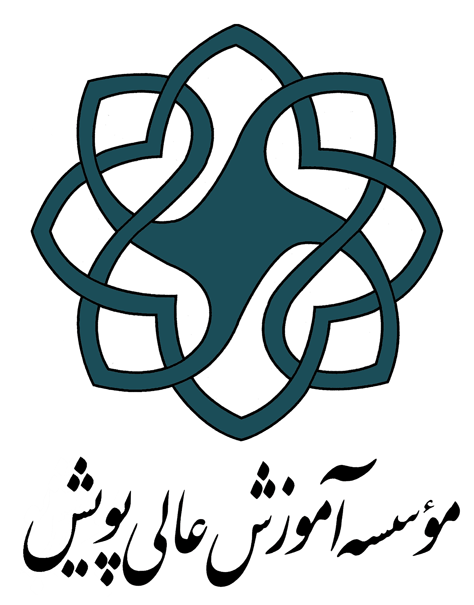 گزارش بازدیدهای معاونت پژوهشی از محل   نام استاد:						شماره گزارش:تاریخ شروع کارآموزی:				تاریخ تنظیم گزارش:تاریخ خاتمه کارآموزی:				نام و نام خانوادگی دانشجوی کارآموز:                             شماره دانشجویی:     نام موسسه آموزش عالی:                                         نام واحد صنفی:آدرس محل کارآموزی:اخطاریه دانشجو:نام و امضائ معاونت پژوهشی:شمارهعوامل ارزیابیمیانگین نمرات بدست آمده1نظرات مدیر گروه2نظرات سرپرست کارآموزی3 ارزیابی گزارشات کارآموزی دانشجوتوسطواحد پژوهش          ارزیابی نهائینمره به حروفنمره به عددردیف       نظراستاد کارآموز                 عالی     خوب    متوسط      ضعیف      مردود         ضریب1    میزان فراگیری عملی با توجه      به برنامه پیشنهادی استاد2   میزان بکارگیری دروس و تئوریهای      فراگرفته در عمل3   میزان آمادگی دانشجو در پاسخگویی به سوالات مطروحه          ارزیابی گزارشنمره به حروفنمره به عدد